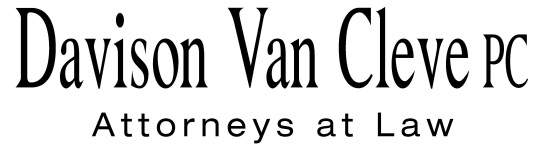 TEL      ●     FAX      ●     333 SW August 16, 2013Via Electronic MailMr. Steven V. KingActing Executive Director and Commission SecretaryWashington Utilities & Transportation Commission1300 S. Evergreen Pk. Dr. S.W.P. O. Box 47250Olympia, WA  98504-7250Re:	PacifiCorp’s 2013 Integrated Resource Plan	Docket No. UE-120416Dear Mr. King:		Attached for filing in the above-referenced docket, please find the Comments of Boise White Paper, L.L.C.  		Thank you for your assistance, and please don’t hesitate to call our office with any questions.							Sincerely,							/s/ Jesse Gorsuch							Jesse GorsuchEnclosures